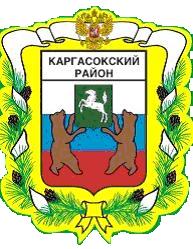 МУНИЦИПАЛЬНОЕ ОБРАЗОВАНИЕ «Каргасокский район»ТОМСКАЯ ОБЛАСТЬАДМИНИСТРАЦИЯ КАРГАСОКСКОГО РАЙОНАПОСТАНОВЛЕНИЕ(в редакции постановления от 11.08.2021 №201; от 28.10.2021 №264; от 12.07.2022 № 137, от 05.05.2023 № 124)13.11.2020                                                                                                                      № 234с. КаргасокВ целях реализации муниципальных программ (подпрограмм), направленных на развитие малого и среднего предпринимательства в Каргасокском районе, поддержки субъектов малого предпринимательства Каргасокского района, в соответствии со статьей 78 Бюджетного кодекса Российской Федерации, подпунктом 1 пункта 1 статьи 10 Устава муниципального образования «Каргасокский район»Администрация Каргасокского района постановляет:1.	Утвердить Положение о предоставлении субсидий субъектам малого предпринимательства на возмещение части затрат за потребленную электроэнергию, вырабатываемую дизельными электростанциями, согласно приложению к настоящему постановлению.2. Признать утратившим силу пункт 3 постановления Администрации Каргасокского района от 04.04.2018 № 70 «О внесении изменений в отдельные постановления Администрации Каргасокского района».3. Признать утратившими силу следующие постановления Администрации Каргасокского район:- от 02.08.2017 № 206 «Об утверждении Положения о предоставлении субсидий на возмещение части затрат за потребленную электроэнергию, вырабатываемую дизельными электростанциями»;- от 23.10.2019 № 225 «О внесении изменений в постановление Администрации Каргасокского района от 02.08.2017 № 206 «Об утверждении Положения о предоставлении субсидий на возмещение части затрат за потребленную электроэнергию, вырабатываемую дизельными электростанциями»»;- от 12.12.2019№ 270 «О внесении изменений в постановление Администрации Каргасокского района от 02.08.2017 № 206 «Об утверждении Положения о предоставлении субсидий на возмещение части затрат за потребленную электроэнергию, вырабатываемую дизельными электростанциями».4.	Настоящее постановление вступает в силу со дня официального опубликования (обнародования) в порядке, предусмотренном Уставом муниципального образования «Каргасокский район».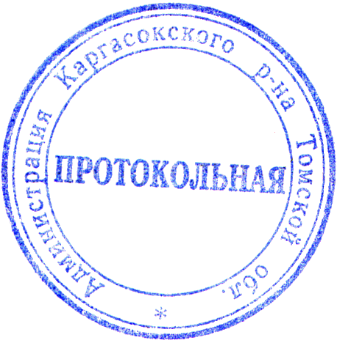 Глава Каргасокского района 							А.П. АщеуловТимохин В.В.8(38253)22297УТВЕРЖДЕНОпостановлением Администрации Каргасокского районаот 13.11.2020 № 234Приложение(В редакции ПАКР от 11.08.2021 №201; от 28.10.2021 №264; от 12.07.2022 № 137, от 05.05.2023 № 124) Положениео предоставлении субсидий субъектам малого предпринимательства на возмещение части затрат за потребленную электроэнергию, вырабатываемую дизельными электростанциямиI. Общие положения1. Настоящее положение о предоставлении субсидий субъектам малого предпринимательства на возмещение части затрат за потребленную электроэнергию, вырабатываемую дизельными электростанциями (далее - Положение), определяет условия и порядок предоставления субсидий, требования к получателям субсидии, а также требования об осуществлении контроля (мониторинга) за соблюдением условий, целей и порядка предоставления субсидий и ответственность за их нарушение.(Пункт 1 Положения изменен на основании Постановления АКР от 12.07.2022 № 137)2. Субсидии предоставляются в пределах бюджетных ассигнований и лимитов бюджетных обязательств, предусмотренных в бюджете муниципального образования «Каргасокский район» на текущий финансовый год, в рамках муниципальных программ (подпрограмм), содержащих мероприятия, направленные на развитие малого и среднего предпринимательства на территории Каргасокского района.3. Субсидии юридическим лицам (за исключением государственных (муниципальных) учреждений) и индивидуальным предпринимателям, зарегистрированным и осуществляющим свою хозяйственную деятельность на территории муниципального образования «Каргасокский район», предоставляются на безвозмездной и безвозвратной основе в целях возмещения субъектам малого предпринимательства части затрат за потребленную электроэнергию, вырабатываемую от дизельных электростанций.Субсидии предоставляются в рамках мероприятия 9 «Предоставление субсидии субъектам малого предпринимательства на возмещение части затрат за потребленную электроэнергию, вырабатываемую от дизельных электростанций» подпрограммы 1 «Развитие субъектов малого и среднего предпринимательства» муниципальной программы, утвержденной постановлением Администрации Каргасокского района 01.11.2021 № 267 «Об утверждении муниципальной программы «Развитие субъектов малого и среднего предпринимательства, поддержка сельского хозяйства»» (далее - Программа).(Пункт 3 Положения изменен на основании Постановления АКР от 12.07.2022 № 137)4. Главным распорядителем бюджетных средств, предоставляющим данную субсидию, является Администрация Каргасокского района (далее также – ГРБС).5.  Правом на получение субсидий обладают субъекты малого предпринимательства (далее также - СМСП, участник отбора, получатель субсидии), соответствующие на дату подачи документов следующим критериям отбора:а) сведения о СМСП включены в Единый реестр субъектов малого и среднего предпринимательства;б) основной или дополнительный вид экономической деятельности СМСП по общероссийскому классификатору видов экономической деятельности включен в группировку 10.7 «Производство хлебобулочных и мучных кондитерских изделий»;в) СМСП осуществляет хозяйственную деятельность в одном из следующих населенных пунктов Каргасокского района: село Сосновка, поселок Восток, село Тымск, село Усть-Тым, поселок Молодежный, село Напас, поселок Киевский, поселок Неготка, село Старая Березовка, село Усть-Чижапка, село Новый Тевриз, село Наунак;г) у СМСП установлен и ведется отдельный учет электрической энергии, затрачиваемой на осуществление хозяйственной деятельности, связанной с производством хлеба и мучных кондитерских изделий;д) у участника отбора должна отсутствовать неисполненная обязанность по уплате налогов, сборов, страховых взносов, пеней, штрафов, процентов, подлежащих уплате в соответствии с законодательством Российской Федерации о налогах и сборах. (Пункт 5 Положения изменен на основании Постановления АКР от 12.07.2022 № 137)6. Отбор получателей субсидии производится по результатам запроса предложений (далее также – отбор), на основании предложений, направленных участниками отбора для участия в отборе, исходя из соответствия участника отбора критериям отбора и очередности поступления предложений на участие в отборе.7. Сведения о субсидии, предоставляемой на основании настоящего Положения, размещается на едином портале бюджетной системы Российской Федерации в информационно-телекоммуникационной сети «Интернет» (далее - единый портал) (в разделе единого портала) не позднее 15 – го рабочего дня, следующего за днем принятия  решения Думы Каргасокского района о бюджете муниципального образования «Каргасокский район» (решения Думы Каргасокского района о внесении изменений в решение о бюджете муниципального образования «Каргасокский район»)».(Пункт 7 Положения изменен на основании Постановления АКР от 12.07.2022 № 137)(Пункт 7 Положения изменен на основании Постановления АКР от 05.05.2023 № 124)II. Порядок проведения отбора получателей субсидии для предоставления субсидии8. ГРБС при доведении до него лимитов бюджетных обязательств на текущий финансовый год в рамках муниципальных программ (подпрограмм), содержащих мероприятия, направленные на развитие малого и среднего предпринимательства на территории Каргасокского района (далее - лимиты бюджетных обязательств), размещает на едином портале (в случае проведения отбора в государственной интегрированной информационной системе управления общественными финансами «Электронный бюджет» (далее-система «Электронный бюджет»), а также на официальном сайте Администрации Каргасокского района в информационно-телекоммуникационной сети «Интернет» (http://www.kargasok.ru/) (далее -официальный сайт) объявление о проведении отбора с указанием:- даты размещения объявления о проведении отбора на едином портале (в случае проведения отбора в государственной интегрированной информационной системе управления общественными финансами «Электронный бюджет» (далее – система «Электронный бюджет») или на ином сайте, на котором обеспечивается проведение отбора (с размещением указателя страницы сайта на едином портале), а также на официальном сайте Администрации Каргасокского района в информационно-телекоммуникационной сети «Интернет» (http://www.kargasok.ru/) (далее -официальный сайт);- срока проведения отбора, а также информация о возможности проведения нескольких этапов отбора с указанием сроков и порядка их проведения (при необходимости);- даты начала подачи или окончания приема предложений (заявок) участников отбора, которая не может быть ранее:30 - го календарного дня, следующего за днем размещения объявления о проведении отбора, в случае если получатель субсидии определяется по результатам конкурса;10 – го календарного дня, следующего за днем размещения объявления о проведении отбора, в случае если получатель субсидии определяется по результатам запроса предложения и отсутствует информация о количестве получателей субсидии, соответствующих категорий отбора;5 – го календарного дня, следующего за днем размещения объявления о проведении отбора, в случае если получатель субсидии определяется по результатам запроса предложений и имеется информация о количестве получателей субсидии, соответствующих категорий отбора; - наименования, места нахождения, почтового адреса, адреса электронной почты главного распорядителем бюджетных средств, проводящего отбор;- целей предоставления субсидии в соответствии с пунктом 3 настоящего Положения, а также результатов предоставления субсидии в соответствии пунктом 31 настоящего Положения;- доменного имени и (или) указателей страниц системы «Электронный бюджет» или иного сайта в информационно-телекоммуникационной сети «Интернет», на котором обеспечивается проведение отбора;- требований к участникам отбора в соответствии с пунктом 9 настоящего Положения и перечня документов, представляемых участниками отбора для подтверждения их соответствия указанным требованиям;- порядка подачи предложений участниками отбора и требований, предъявляемых к форме и содержанию заявок, подаваемых участниками отбора, в соответствии с пунктами 10-13 настоящего Положения;- порядка отзыва предложений участников отбора, порядка возврата предложений участников отбора, определяющего в том числе основания для возврата предложений участников отбора, порядка внесения изменений в предложения участников отбора;- правил рассмотрения и оценки предложений участников отбора в соответствии с пунктами 20 - 22 настоящего Положения;- порядка предоставления участникам отбора разъяснений положений объявления о проведении отбора, даты начала и окончания срока такого предоставления;- срока, в течение которого участник отбора должен подписать соглашение о предоставлении субсидии (далее - соглашение);- условий признания победителя (победителей) отбора уклонившимся от заключения соглашения;- дата, время и место вскрытия конвертов с предложениями на участие в отборе;- даты размещения результатов отбора на едином портале (в случае проведения отбора в системе «Электронный бюджет») или на ином сайте, на котором обеспечивается проведение отбора (с размещением указателя страницы сайта на едином портале), а также на официальном сайте, которая не может быть позднее 14-го календарного дня, следующего за днем определения участника отбора;Примерная форма предложения участника отбора является приложением к объявлению о проведении отбора.Объявление о проведении отбора подлежит размещению на едином портале, а также на официальном сайте не менее чем за один календарный день до даты начала подачи (приема) заявок участников отбора. (Пункт 8 Положения изменен на основании Постановления АКР от 12.07.2022 № 137)(Пункт 8 Положения изменен на основании Постановления АКР от 05.05.2023 № 124)9. Участники отбора на дату подачи документов, должны соответствовать следующим требованиям:а) участники отбора не должны являться иностранными юридическими лицами, в том числе местом регистрации которых является государство или территория, включенные Министерством финансов российской Федерации перечень государств и территорий, используемых для промежуточного (офшорного) владения активами в Российской Федерации (далее – офшорные компании), а также российскими юридическими лицами, в уставном (складочном) капитале которых доля прямого или косвенного (через третьих лиц) участия офшорных компаний в совокупности превышает 25 процентов (если иное не предусмотрено законодательством Российской Федерации). При расчете доли участия офшорных компаний в капитале российских юридических лиц не учитывается прямое и (или) косвенное участие офшорных компаний в капитале акционерных обществ (в том числе со статусом международной компании), акции которых обращаются на организованных торгах в Российской Федерации, а также косвенное участие таких офшорных компаний в капитале других российских юридических лиц, реализованное через участие в капитале указанных публичных акционерных обществ; б) участники отбора не должны получать средства из бюджета муниципального образования «Каргасокский район» на основании иных муниципальных правовых актов на цели, установленные настоящим Положением.в) участник отбора не должен находиться в перечне организаций и физических лиц, в отношении которых имеются сведения об их причастности к экстремистской деятельности или терроризму, либо в перечне организаций и физических лиц, в отношении которых имеются сведения об их причастности к распространению оружия массового уничтожения.г) участники отбора должны обладать материально-технической базы, необходимой для достижения целей предоставления субсидии.Документами, подтверждающими соответствие участника отбора требованиям настоящего подпункта, являются документы, подтверждающие факт владения участником отбора на праве собственности или ином законном основании материально-техническими средствами, используемыми при осуществлении вида экономической деятельности, указанного в подпункте «б» пункта 5 настоящего Положения, для работы которых необходима электроэнергия (хлебопекарные печи, тестомесы, холодильное оборудование и тому подобное). Например, договоры купли-продажи, мены, дарения, аренды, безвозмездного пользования (ссуды) с актами приема-передачи (товарными накладными, универсальными передаточными документами и тому подобное), по которым принимающей стороной является участник отбора. (Пункт 9 Положения изменен на основании Постановления АКР от 12.07.2022 № 137)(Пункт 9 Положения изменен на основании Постановления АКР от 05.05.2023 № 12410. Участник отбора подает ГРБС предложение на участие в отборе в письменной форме, каждая страница которого должна быть им подписана и которое должно содержать:а) наименование, фирменное наименование (при наличии), место нахождения (для юридического лица), почтовый адрес участника отбора, идентификационный номер налогоплательщика участника отбора, идентификационный номер налогоплательщика (при наличии) учредителей, членов коллегиального исполнительного органа, лица, исполняющего функции единоличного исполнительного органа участника отбора, главного бухгалтера участника отбора, являющегося юридическим лицом, фамилия, имя, отчество (при наличии), паспортные данные, место жительства участника отбора (для физического лица), номер контактного телефона, адрес электронной почты (при наличии);б) декларацию о соответствии участника отбора критериям, указанным в подпунктах «а» - «д» пункта 5 настоящего Порядка;в) декларацию о соответствии участника отбора требованиям, указанным в подпунктах «а» - «в» пункта 9 настоящего Положения;г) размер субсидии, подлежащей предоставлению участнику отбора;д) наименование и место нахождения ресурсоснабжающей организации, осуществляющей (осуществлявшей) поставку электроэнергии участнику отбора;е) согласие на публикацию (размещение) в информационно-телекоммуникационной сети «Интернет» информации об участнике отбора, о подаваемом участником отбора предложении, иной информации об участнике отбора, связанной с соответствующим отбором, а также согласие на обработку персональных данных (для физического лица).ж) реквизиты счета для перечисления субсидии, открытого участником отбора в учреждении Центрального банка Российской Федерации или кредитной организации.(Пункт 10 Положения изменен на основании Постановления АКР от 12.07.2022 № 137)11. К предложению должны быть приложены следующие документы:а) документ, подтверждающий полномочия лица на осуществление действий от имени участника отбора - юридического лица (копия решения о назначении или об избрании либо копия приказа о назначении физического лица на должность, в соответствии с которыми такое физическое лицо обладает правом действовать от имени участника отбора без доверенности (далее - руководитель)). В случае, если от имени участника отбора действует иное лицо, к предложению участника отбора должна быть приложена доверенность на осуществление действий от имени участника отбора, заверенная печатью участника отбора (при наличии печати) и подписанная руководителем (для юридического лица) или уполномоченным руководителем лицом, либо засвидетельствованная в нотариальном порядке копия указанной доверенности. В случае, если указанная доверенность подписана лицом, уполномоченным руководителем, к предложению должен быть приложен также документ, подтверждающий полномочия такого лица;б) заверенные участником отбора копии учредительных документов участника отбора (для юридического лица);в) заверенные участником отбора копии документов, подтверждающих соответствие участника отбора требованию, указанному в подпункте «г» пункта 9 настоящего Положения:- документов, подтверждающих факт владения участником отбора на праве собственности или ином законном основании материально-техническими средствами, используемыми при осуществлении вида экономической деятельности, указанного в подпункте «б» пункта 5 настоящего Положения, для работы которых необходима электроэнергия (хлебопекарные печи, тестомесы, холодильное оборудование и тому подобное). Например, договоры купли-продажи, мены, дарения, аренды, безвозмездного пользования (ссуды) с актами приема-передачи (товарными накладными, универсальными передаточными документами и тому подобное), по которым принимающей стороной является участник отбора;г) заверенные участником отбора копии документов, подтверждающих соответствие участника отбора критерию, указанному в подпункте «г» пункта 5 настоящего Положения:- акта допуска прибора учета электрической энергии в эксплуатацию, с использованием которого определяется количество электроэнергии, поставленной участнику отбора;д) заверенные участником отбора копии документов, подтверждающих фактически произведенные участником отбора затраты, подлежащие субсидированию в соответствии с пунктом 3 настоящего Положения:- договоров электроснабжения (энергоснабжения), заключенных участником отбора с ресурсоснабжающей организацией и действовавших в течение не более 12 месяцев, предшествовавших месяцу, в котором объявлен отбор;- актов приема-передачи электроэнергии, подтверждающие количество полученной участником отбора электроэнергии в течение не более 12 месяцев, предшествовавших месяцу, в котором объявлен отбор;- копии платежных поручений, квитанций, приходных кассовых ордеров, подтверждающих оплату участником отбора за электроэнергию, потребленную участником отбора в течение не более 12 месяцев, предшествовавших месяцу, в котором объявлен отбор.Также участник отбора вправе приложить к предложению на участие в отборе выписку из единого государственного реестра юридических лиц или засвидетельствованная в нотариальном порядке копия такой выписки (для юридическоголица), выписка из единого государственного реестра индивидуальных предпринимателей или засвидетельствованная в нотариальном порядке копия такой выписки (для индивидуального предпринимателя), которые получены не ранее чем за месяц до даты размещения на едином портале объявления об отборе, копии документов, удостоверяющих личность (для физического лица).(Пункт 11 Положения изменен на основании Постановления АКР от 12.07.2022 № 137)12. Все листы предложения на участие в отборе и приложений к нему должны быть прошиты и пронумерованы. Предложение участника отбора должно содержать опись входящих в его состав документов, быть скреплено печатью участника отбора при наличии печати (для юридического лица) и подписано участником отбора или лицом, уполномоченным участником отбора. Соблюдение участником отбора указанных требований означает, что информация и документы, входящие в состав предложения на участие в отборе, поданы от имени участника отбора и он несет ответственность за подлинность и достоверность этих информации и документов.При этом ненадлежащее исполнение участником отбора требования о том, что все листы предложения должны быть пронумерованы, не является основанием для отказа в допуске к участию в отборе.Предложение подается участником отбора в запечатанном конверте, не позволяющем просматривать содержание предложения до вскрытия.На конверте указывается наименование процедуры отбора, на участие в которой подается предложение.Предложение подается участником в месте и до истечения срока, которые указаны в объявлении о проведении отбора.13. Участник отбора в целях участия в отборе может подать только одно предложение.Участник отбора, подавший предложение на участие в отборе, вправе отозвать данное предложение не позднее даты и времени окончания срока подачи предложений на участие в отборе, направив об этом уведомление, подписанное участником отбора, ГРБС с использованием любых средств связи (почта, факс, электронная почта). ГРБС в день получения такого уведомления возвращает участнику отбора поданное им предложение без рассмотрения.Участник отбора, подавший предложение на участие в отборе, вправе внести изменения в предложение путем направления ГРБС не позднее даты и времени окончания срока подачи предложений на участие в отборе нового предложения на участие в отборе в общем порядке. При этом к такому новому предложению на участие в отборе должно быть приложено подписанное участником отбора уведомление об отзыве ранее поданного этим участником отбора предложения.14. Любой участник отбора вправе направить в письменной форме ГРБС запрос о даче разъяснений положений объявления о проведении отбора. Запрос о даче разъяснений положений объявления о проведении отбора может быть направлен начиная со дня начала подачи (приема) предложений участников отбора. В течение двух рабочих дней с даты поступления указанного запроса ГРБС обязан направить в письменной форме разъяснения положений объявления о проведении отбора, если указанный запрос поступил к ГРБС не позднее чем за пять дней до даты окончания срока подачи (приема) предложений участников отбора. В течение одного рабочего дня с даты направления разъяснений положений объявления о проведении отбора такие разъяснения должны быть размещены ГРБС на официальном сайте с указанием предмета запроса, но без указания лица, от которого поступил запрос. Разъяснения положений объявления о проведении отбора не должны изменять его суть.15. ГРБС ведет журнал учета поступивших предложений на участие в отборе, в который вносится информация о дате, времени поступления каждого предложения и информация о представившем такое предложение участнике отбора (если она известна). Информация о дате и времени поступления указывается ГРБС на конверте, содержащем соответствующее предложение.По требованию участника отбора, подавшего предложение на участие в отборе, ГРБС выдает расписку в получении предложения на участие в отборе с указанием даты и времени его получения.Прием предложений на участие в отборе прекращается с наступлением даты и времени окончания подачи предложений. 16. ГРБС обеспечивает сохранность конвертов с предложениями на участие в отборе и рассмотрение содержания предложений на участие в отборе только после вскрытия конвертов с предложениями на участие в отборе в соответствии с настоящим Положением. Лица, осуществляющие хранение конвертов с предложениями на участие в отборе, не вправе допускать повреждение этих конвертов до момента вскрытия конвертов с предложениями на участие в отборе в соответствии с настоящим Положением.17. Конверт с предложением на участие в отборе, поступивший после истечения срока подачи предложений на участие в отборе, не вскрывается и в случае, если на конверте с таким предложением указана информация о подавшем ее лице, в том числе почтовый адрес, возвращается ему ГРБС.18. Комиссия, сформированная ГРБС в целях рассмотрения и оценки предложений участников отбора, вскрывает конверты с предложениями на участие в отборе в день окончания подачи предложений участников отбора непосредственно после истечения времени окончания подачи предложений участников отбора. Конверты с предложениями на участие в отборе вскрываются публично во время и в месте, указанные в объявлении о проведении отбора. Вскрытие всех поступивших конвертов с предложениями на участие в отборе осуществляется в один день.ГРБС обязан предоставить возможность всем участникам отбора, подавшим предложения на участие в нем, или их представителям присутствовать при вскрытии конвертов с предложениями на участие в отборе.Непосредственно перед вскрытием конвертов с предложениями на участие в отборе комиссия объявляет участникам отбора, присутствующим при вскрытии таких конвертов, о возможности подачи предложений на участие в отборе, изменения или отзыва поданных предложений на участие в отборе до вскрытия таких конвертов. При этом комиссия объявляет последствия подачи двух и более предложений на участие в отборе одним участником отбора.Комиссия вскрывает конверты с предложениями на участие в отборе, если такие конверты и предложения поступили ГРБС до вскрытия таких конвертов. В случае установления факта подачи одним участником отбора двух и более предложений на участие в отборе при условии, что поданные ранее этим участником предложения на участие в отборе не отозваны, все предложения на участие в отборе этого участника не рассматриваются и возвращаются этому участнику.Информация о месте, дате и времени вскрытия конвертов с предложениями на участие в отборе, наименование (для юридического лица), фамилия, имя, отчество (при наличии) (для физического лица), почтовый адрес каждого участника отбора, конверт с предложением которого вскрывается, наличие информации и документов, предусмотренных объявлением о проведении отбора, объявляются при вскрытии данных конвертов и вносятся соответственно в протокол.В случае, если по окончании срока подачи предложений на участие в отборе не подано ни одного предложения, в этот протокол вносится информация о признании отбора несостоявшимся.19. Протокол вскрытия конвертов с предложениями на участие в отборе ведется комиссией, подписывается всеми присутствующими членами комиссии непосредственно после вскрытия всех конвертов и не позднее рабочего дня, следующего за датой подписания этого протокола, размещается на официальном сайте.20. Для подтверждения соответствия участника отбора критерию отбора, установленному подпунктом «а» пункта 5 настоящего Положения, ГРБС в срок не позднее 1 рабочего дня со дня вскрытия конвертов с предложениями получает сведения из Единого реестра субъектов малого и среднего предпринимательства с использованием веб-сервиса http:// https://rmsp.nalog.ru/.Для подтверждения соответствия участника отбора критерию отбора, установленному подпунктом «б» пункта 5 настоящего Положения, а также требованию, установленному подпунктом «а» пункта 9 настоящего Положения, ГРБС в срок не позднее 1 рабочего дня со дня вскрытия конвертов с предложениями получает выписку из Единого государственного реестра индивидуальных предпринимателей или выписку из Единого государственного реестра юридических лиц с использованием веб-сервиса http:// service.nalog.ru/.Для подтверждения соответствия участника отбора критериям отбора, установленным подпунктами «в» и «г» пункта 5 настоящего Положения, ГРБС в срок не позднее 1 рабочего дня со дня вскрытия конвертов с предложениями направляет запрос в ресурсоснабжающую организацию, указанную в предложении участника отбора.Для подтверждения соответствия участника отбора требованию, установленному подпунктом «б» пункта 9 настоящего Положения, ГРБС рассматривает имеющуюся в его распоряжении информацию о предоставлении средств из бюджета муниципального образования «Каргасокский район» на основании иных муниципальных правовых актов на цели, установленные настоящим Положением.Для подтверждения соответствия участника отбора критерию отбора, установленному подпунктом «д» пункта 5 настоящего Порядка, ГРБС в срок не позднее 1 рабочего дня со дня вскрытия конвертов с заявками направляет межведомственный запрос в Федеральный орган власти, осуществляющий функции по контролю и надзору за соблюдением законодательства о налогах и сборах, за правильностью исчисления, полнотой и своевременностью внесения в соответствующий бюджет налогов и сборов, в государственный орган по контролю за правильностью исчисления, полнотой и своевременностью уплаты (перечисления) страховых взносов в государственные внебюджетные фонды. Для подтверждения соответствия участника отбора требованию, установленному подпунктом «в» пункта 9 настоящего Порядка, ГРБС рассматривает имеющуюся в его распоряжении информацию о предоставлении средств из бюджета муниципального образования «Каргасокский район» на основании иных муниципальных правовых актов на цели, установленные настоящим Порядком.Для подтверждения соответствия участника отбора критерию отбора, установленному подпунктом «в» пункта 9 настоящего Положения, ГРБС в срок не позднее 1 рабочего дня со дня вскрытия конвертов с предложениями запрашивает информацию в РОСФИНМОНИТОРИНГЕ.(Пункт 20 Положения дополнен абзацем на основании Постановления АКР от 12.07.2022 № 137)21. Комиссия производит рассмотрение и оценку предложений на участие в отборе не позднее пяти рабочих дней с даты вскрытия конвертов с предложениями.По результатам рассмотрения документов и информации, указанных в пункте 20 настоящего Положения, а также документов и информации, представленных участником отбора в составе предложения на участие в отборе, комиссия принимает решение об отклонении предложения участника отбора или признании участника отбора получателем субсидии.Предложение на участие в отборе признается надлежащим, если оно соответствует требованиям настоящего Положения, объявлению о проведении отбора, а участник отбора, подавший такое предложение, соответствует критериям и требованиям, которые предъявляются к участнику отбора настоящим Положением и указанным в объявлении о проведении отбора.Комиссия отклоняет предложение на участие в отборе при наличии любого из оснований, указанных в пункте 22 настоящего Положения.Отклонение предложений на участие в отборе по иным основаниям не допускается.22. Основаниями для отклонения предложения участника отбора на стадии рассмотрения и оценки предложений являются:а) несоответствие участника отбора критериям, установленным в пункте 5 настоящего Положения;б) несоответствие участника отбора требованиям, установленным подпунктами «а», «б», «в» пункта 9 настоящего Положения;(Подпункт «б» пункта 22 Положения изменен на основании Постановления АКР от 12.07.2022 № 137)в) несоответствие представленных участником отбора предложения и документов требованиям к предложениям участников отбора, установленным в объявлении о проведении отбора;г) недостоверность представленной участником отбора информации, в том числе информации о месте нахождения и адресе юридического лица;д) подача участником отбора предложения после даты и (или) времени, определенных для подачи предложений;е) подача одним участником отбора двух и более предложений на участие в нем при условии, что поданные ранее предложения этим участником не отозваны.Превышение суммы субсидии, указанной участником отбора, над максимальной суммой субсидии, возможной к предоставлению в соответствии с настоящим Положением, не является основанием для отклонения предложения.23. В соответствии с настоящим Положением подлежит возмещению часть документально подтвержденных затрат на оплату электрической энергии, потребленной участником отбора при осуществлении вида экономической деятельности, указанного в подпункте «б» пункта 5 настоящего Положения, за 12 месяцев, предшествующих месяцу, в котором объявлен отбор.24. Результаты рассмотрения предложений на участие в отборе фиксируются в протоколе рассмотрения и оценки предложений на участие в отборе, в котором должна содержаться следующая информация:дата, время и место проведения рассмотрения предложений;информация об участниках отбора, предложения которых были рассмотрены;информация об участниках отбора, предложения которых были отклонены, с указанием причин их отклонения, в том числе положений объявления о проведении отбора, которым не соответствуют такие предложения;наименование получателя (получателей) субсидии и размер субсидии, предоставляемой каждому получателю.Получатели субсидии ранжируются в протоколе по дате поступления предложения (начиная с наиболее ранней даты) и времени поступления предложения, в случае поступления в один и тот же день нескольких предложений (первым из поступивших в соответствующий день указывается предложение, принятое ГРБС раньше остальных предложений).25. Не позднее двух рабочих дней со дня рассмотрения и оценки предложений на участие в отборе ГРБС размещает информацию о результатах рассмотрения предложений на едином портале (в случае проведения отбора в системе «Электронный бюджет») или на ином сайте, на котором обеспечивается проведение отбора (с размещением указателя страницы сайта на едином портале), а также на официальном сайте информацию о результатах рассмотрения предложений, включающую следующие сведения:дата, время и место проведения рассмотрения предложений;информация об участниках отбора, предложения которых были рассмотрены;информация об участниках отбора, предложения которых были отклонены, с указанием причин их отклонения, в том числе положений объявления о проведении отбора, которым не соответствуют такие предложения;наименование получателя (получателей) субсидии, с которым заключается соглашение, и размер предоставляемой ему субсидии. (Пункт 25 Положения изменен на основании Постановления АКР от 12.07.2022 № 137)III. Условия и порядок предоставления субсидии26. ГРБС производит рассмотрение документов, представленных получателем субсидии в составе предложения на участие в отборе для подтверждения его соответствия требованиям, указанным в пункте 9 настоящего Положения, не позднее 2 рабочих дней со дня признания участника отбора получателем субсидии.По результатам рассмотрения указанных документов ГРБС принимает решение об отказе в предоставлении субсидии по основаниям, предусмотренным пунктом 27 настоящего Положения, или о предоставлении субсидии.Принятие решения об отказе в предоставлении субсидии по иным основаниям не допускается.27. Основания для отказа получателю субсидии в предоставлении субсидии является:а) несоответствие представленных получателем субсидии документов требованиям, определенным пунктами 10 - 12 настоящего Положения, или непредставление (представление не в полном объеме) указанных документов;б) установление факта недостоверности представленной получателем субсидии информации.28. Условия предоставления субсидии:1) прохождение получателем субсидии отбора;2) соответствие получателя субсидии требованиям, установленным пунктом 9 настоящего Положения;3) предоставление документов в соответствии с пунктами 10, 11 настоящего Положения.29. Размер предоставляемой субсидии составляет 90 процентов от фактической разницы между действовавшими в соответствующие периоды тарифами, установленными организациям, поставляющим электрическую энергию, вырабатываемую дизельными электростанциями, и предельным уровнем нерегулируемых цен на электрическую энергию, умноженной на объем потребленной электроэнергии, и рассчитывается по следующей формуле:, гдеС – размер субсидии, рублей;n – отчетный месяц;Т – цена (тариф) на электрическую энергию (мощность), поставляемую покупателям на розничных рынках на территориях, технологически не связанных с единой энергетической системой России и технологически изолированными территориальными электроэнергетическими системами, а также в технологически изолированных территориальных электроэнергетических системах по договорам купли-продажи (договорам энергоснабжения), без дифференциации по уровням напряжения в населенном пункте муниципального образования «Каргасокский район», в котором получателей субсидии осуществляется деятельность, на отчетный период, рублей/киловатт час;t – предельный уровень нерегулируемых цен на электрическую энергию (мощность), поставляемую потребителям (покупателям) для группы «прочие потребители» по подгруппе «потребители с максимальной мощностью энергопринимающих устройств до 670 кВт», установленный АО «Томскэнегосбыт», за каждый из месяцев периода, за который согласно предложению участника отбора подлежит расчету и предоставлению субсидия, рублей/мегаватт час;0,9 – ставка субсидии;Vn – объем электроэнергии, потребленной за отчетный месяц, киловатт час.В случае, если размер запрашиваемой субсидии превышает остаток лимитов бюджетных обязательств на текущий год, предусмотренных в бюджете муниципального образования «Каргасокский район» на цели, указанные в пункте 3 настоящего Положения, то субсидия предоставляется в размере фактического остатка лимитов бюджетных обязательств на текущий год. Субсидия предоставляется получателям в порядке очередности, установленном в соответствии с пунктом 24 настоящего Положения.Размер субсидии, предоставляемой участникам отбора не может превышать 94 000 рублей.В течение 5 дней со дня размещения результатов отбора на едином портале заключается соглашение о предоставлении субсидии между ГРБС и участником отбора в соответствии с типовой формой, утвержденной финансовым органом муниципального образования для соответствующего вида субсидии (Управлением финансов Администрации Каргасокского района).При уклонении и отказе участником отбора от заключения в установленный срок соглашения он признается уклонившимся от заключения соглашения.(абзац дополнен на основании постановления АКР от 28.10.2021 №264)(Пункта 29 Положения изменен на основании Постановления АКР от 12.07.2022 № 137)30. ГРБС перечисляет сумму субсидии не позднее 10-го рабочего дня, следующего за днем принятия главным распорядителем как получателем бюджетных средств по результатам рассмотрения им документов, указанных в пункте 26 настоящего Положения, решения о предоставлении субсидии.Перечисление субсидии производится на расчетный или корреспондентский счет, открытый получателям субсидий в учреждении Центрального банка Российской Федерации или кредитной организации и указанный получателем субсидии в предложении на участие в отборе согласно подпункта «ж» пункта 10 настоящего Положения.Субсидия, предусмотренная настоящим Положением, по результатам каждой процедуры отбора предоставляется однократно.31. Результаты предоставления субсидии, под которыми понимаются завершенные действия с указанием точной даты завершения и конечного значения результатов (конкретной количественной характеристики итогов), и показатели, необходимые для достижения результатов предоставления субсидии, включая показатели в части материальных и нематериальных объектов и (или) услуг, планируемых к получению при достижении результатов предоставления субсидии (при возможности такой детализации), значения которых устанавливаются в соглашениях.Результатом предоставления субсидий является количество населенных пунктов Каргасокского района, технологически не связанных с единой энергетической системой Российской Федерации, в которых получатель субсидии осуществляет собственное производство хлеба (единиц) по состоянию на 31 декабря года, в котором была предоставлена субсидия. Конкретное значение показателя, а именно количество населенных пунктов Каргасокского района, технологически не связанных с единой энергетической системой Российской Федерации, в которых получатель субсидии осуществляет собственное производство хлеба, определяется соглашением о предоставлении Субсидии. Значения показателя должны соответствовать результатам муниципальной программы «Развитие субъектов малого и среднего предпринимательства» муниципальной программы, утвержденной постановлением Администрации Каргасокского района 01.11.2021 № 267 «Об утверждении муниципальной программы «Развитие субъектов малого и среднего предпринимательства, поддержка сельского хозяйства»», для реализации которой предоставляется субсидия юридическим лицам в целях поддержки предпринимательской инициативы жителей Каргасокского района и создания новых рабочих мест на территории Каргасокского района. (Пункт 31 Положения изменен на основании Постановления АКР от 12.07.2022 № 137)IV. Требования к отчетности32. Получатель субсидии предоставляет ГРБС ежеквартально в срок до 30 числа месяца, следующего за отчетным кварталом, следующие документы:- Отчет о достижении значений результата предоставления субсидии и показателя, необходимого для достижения результата предоставления субсидии по форме согласно приложению 2 к настоящему Положению. Отчет о достижении значений результата предоставления субсидии и показателя, необходимого для достижения результата предоставляется на бумажном носителе, либо в электронном виде с обязательным подтверждением на бумажном носителе. (Пункт 32 Положения изменен на основании Постановления АКР от 12.07.2022 № 137)(Пункт 32 Положения изменен на основании Постановления АКР от 05.05.2023 № 124)V. Требования об осуществлении контроля (мониторинга) за соблюдением условий и порядка предоставления субсидий и ответственность за их нарушение33. Обязательная проверка соблюдений получателем субсидии порядка и условий предоставления субсидий, в том числе в части достижения результатов предоставления субсидии проводится ГРБС и органом муниципального финансового контроля в соответствии со статьями 268.1 и 269.2 Бюджетного кодекса Российской Федерации.Проведение мониторинга достижения результатов предоставления субсидии исходя из достижения значений результатов предоставления субсидии, определенных соглашением, и событий, отражающих факт завершения соответствующего мероприятия по получению результата предоставления субсидии (контрольная точка), в порядке и по формам, которые установлены Министерством финансов Российской Федерации.Проведение мониторинга достижения результатов предоставления субсидии, предоставляемой в порядке возмещения недополученных доходов и (или) возмещения затрат, при условии наличия достигнутого результата предоставления субсидии и (или) единовременного предоставления субсидии устанавливается в правовом акте при необходимости.Получатель субсидии обязан по требованию ГРБС или органа муниципального финансового контроля предоставить информацию и документы, связанные с соблюдением условий и порядка предоставления субсидии, в течение 5 рабочих дней со дня получения соответствующего требования. При этом получатель субсидии должен быть уведомлен о начале проверки, не позднее, чем за 3 рабочих дня до начала ее проведения. (Пункт 33 Положения изменен на основании Постановления АКР от 05.05.2023 № 124)34. Получатель субсидии обязан возвратить средства перечисленной субсидии в полном объеме в течение 10 рабочих дней со дня получения уведомления от ГРБС, которое должно содержать основание возврата средств субсидии, срок возврата и платежные реквизиты для осуществления возврата средств субсидии в следующих случаях:- в случае нарушения получателем субсидии условий предоставления субсидии, выявленных в том числе по фактам проверок соблюдения условий, целей и порядка предоставления субсидий, проведенных ГРБС и органом муниципального финансового контроля;- в случае недостижения результатов и показателей, указанных в пункте 31 настоящего Положения.35. В случае, если получатель субсидии не возвратил средства перечисленной субсидии в установленный срок, взыскание субсидии осуществляется в судебном порядке в соответствии с действующим законодательством Российской Федерации.»;- Приложение 1 к Положению о предоставлении субсидий субъектам малого предпринимательства на возмещение части затрат за потребленную электроэнергию, вырабатываемую дизельными электростанциями изложить согласно приложения к настоящему постановлению;- Приложения 2 к Положению о предоставлении субсидий субъектам малого предпринимательства на возмещение части затрат за потребленную электроэнергию, вырабатываемую дизельными электростанциями изложить согласно приложения к настоящему постановлению. (Раздел V Положения изменен на основании Постановления АКР от 12.07.2022 № 137)Приложение 1к Положению о предоставлении субсидий субъектам малого предпринимательства на возмещение части затрат за потребленную электроэнергию, вырабатываемую дизельными электростанциямиВ Администрации Каргасокского района 636700, Томская область, Каргасокский район, с. Каргасок, ул. Пушкина, 31Предложениена участие в отбореНастоящим Настоящим гарантирую, что все представленные документы на предоставление субсидии достоверны.М.П.«___» _____________ 20___ г.Приложение 2к Положению о предоставлении субсидий субъектам малого предпринимательства на возмещение части затрат за потребленную электроэнергию, вырабатываемую дизельными электростанциямиОтчет о достижении значений результата предоставления субсидии и показателя, необходимого для достижения результата предоставления субсидииОб утверждении Положения о предоставлении субсидий субъектам малого предпринимательства на возмещение части затрат за потребленную электроэнергию, вырабатываемую дизельными электростанциями, признании утратившими силу некоторых постановлений Администрации Каргасокского районазаявляет о своем участии в отборе, проводимом Администрацией Каргасокского района с целью определения получателей субсидии на возмещение части затрат за потребленную электроэнергию, вырабатываемую дизельными электростанциями, и просит предоставить субсидию в размере _____________________________________________________ рублей.Настоящим декларируем свое соответствие следующим критериям отбора:а) сведения о СМСП включены в Единый реестр субъектов малого и среднего предпринимательства;б) основной или дополнительный вид экономической деятельности СМСП по общероссийскому классификатору видов экономической деятельности включен в группировку 10.7 «Производство хлебобулочных и мучных кондитерских изделий»;в) СМСП осуществляет хозяйственную деятельность в одном из следующих населенных пунктов Каргасокского района: село Сосновка, поселок Восток, село Тымск, село Усть-Тым, поселок Молодежный, село Напас, поселок Киевский, поселок Неготка, село Старая Березовка, село Усть-Чижапка, село Новый Тевриз, село Наунак;г) у СМСП установлен и ведется отдельный учет электрической энергии, затрачиваемой на осуществление хозяйственной деятельности, связанной с производством хлеба и мучных кондитерских изделий;д) у участника отбора должна отсутствовать неисполненная обязанность по уплате налогов, сборов, страховых взносов, пеней, штрафов, процентов, подлежащих уплате в соответствии с законодательством Российской Федерации о налогах и сборах.Настоящим декларируем свое соответствие следующим требованиям, предъявляемым к участникам отбора:а) участник отбора, подавший настоящее предложение, не является иностранным юридическим лицом, а также российским юридическим лицом, в уставном (складочном) капитале которого доля участия иностранных юридических лиц, местом регистрации которых является государство или территория, включенные в утвержденный Министерством финансов Российской Федерации перечень государств и территорий, предоставляющих льготный налоговый режим налогообложения и (или) не предусматривающих раскрытия и предоставления информации при проведении финансовых операций (офшорные зоны), в совокупности превышает 50 процентов;б) участник отбора, подавший настоящее предложение, не получает средства из бюджета муниципального образования «Каргасокский район» на основании иных муниципальных правовых актов на цели, установленные Положением о предоставлении субсидий субъектам малого предпринимательства на возмещение части затрат за потребленную электроэнергию, вырабатываемую дизельными электростанциями, в соответствии с которым проводится отбор.в) участник отбора не должен находиться в перечне организаций и физических лиц, в отношении которых имеются сведения об их причастности к экстремистской деятельности или терроризму, либо в перечне организаций и физических лиц, в отношении которых имеются сведения об их причастности к распространению оружия массового уничтожения.Настоящим сообщаем, что затраты, подлежащие субсидированию, были понесены участником отбора, подавшим настоящее предложение, в рамках договора (договоров) энергоснабжения, заключенного (заключенных) с _____________________________________________________________________________________________________________________________________________________________________________________________________________________________________________________________________________(наименование и место нахождения ресурсоснабжающей организации, осуществляющей (осуществлявшей) поставку электроэнергии участнику отбора)Подавая настоящее предложение выражаем свое согласие на публикацию (размещение) в информационно-телекоммуникационной сети «Интернет» информации об участнике отбора, о поданном участником отбора предложении, любой иной информации об участнике отбора, связанной с отбором.В случае признания победителем отбора сумму подлежащей выплате субсидии просим перечислить на расчетный (корреспондентский) счет, открытый в учреждении Центрального банка Российской Федерации или кредитной организации, по следующим реквизитам: __________________________________________________________________ ________________________________________________________________________________________________________________________________________________________________________________________________________________________________________________________________________________________________________________________Согласие на обработку персональных данных(заполняется исключительно в случае подачи предложения физическим лицом)В соответствии со статьей 9 Федерального закона от 27.07.2006 года № 152-ФЗ «О персональных данных» _______________________________________________________________________________________________________________________________________ (фамилия, имя, отчество, адрес субъекта персональных данных, номер основного документа, удостоверяющего ______________________________________________________________________________личность, сведения о дате выдачи указанного документа и выдавшем его органе)______________________________________________________________________________в лице_________________________________________________________________________ ______________________________________________________________________________(фамилия, имя, отчество, адрес представителя субъекта персональных данных, номер основного документа,______________________________________________________________________________удостоверяющего его личность, сведения о дате выдачи указанного документа и выдавшем его органе,______________________________________________________________________________реквизиты доверенности или иного документа, подтверждающего полномочия этого представителя (при______________________________________________________________________________получении согласия от представителя субъекта персональных данных))в целях организации и проведения отбора получателей субсидии на возмещение части затрат за потребленную электроэнергию, вырабатываемую дизельными электростанциями, предоставления указанной субсидии, взаимодействия со мной по вопросам предоставления отчетности, связанной с получением упомянутой субсидии, а также по вопросам возврата (взыскания) названной субсидии дает согласие Администрации Каргасокского района (ИНН 7006000289, ОГРН 1027000615828, адрес: 636700, Томская область, Каргасокский район, с. Каргасок, ул. Пушкина, д. 31) на автоматизированную, а также без использования средств автоматизации, обработку его персональных данных, включающих:фамилия, имя, отчество; дата рождения; место рождения; пол; гражданство; данные, основного документа, удостоверяющего личность; адрес места жительства; дата регистрации по месту жительства; номер телефона; адрес электронной почты; идентификационный номер налогоплательщика; основной государственный регистрационный номер индивидуального предпринимателя; страховой номер индивидуального лицевого счета; сведения о финансовом (материальном) положении; сведения о расчетном (корреспондентском) счете, открытом в учреждении Центрального банка Российской Федерации или кредитной организацииНастоящим согласием Администрации Каргасокского района предоставляется право на совершение с указанными в нем персональными данными любых действий, предусмотренных пунктом 3 части 1 статьи 3 Федерального закона от 27.07.2006 года № 152-ФЗ «О персональных данных», размещение персональных данных в открытых источниках и в информационно-телекоммуникационной сети «Интернет». Настоящим согласием Администрации Каргасокского района предоставляется право передавать любой третей стороне и получать у любой третей стороны указанные выше персональные данные по усмотрению Администрации Каргасокского района, а также публиковать (обнародовать) их в средствах массовой информации, иных открытых источниках информации, в том числе размещать (передавать для размещения) в информационно-телекоммуникационной сети «Интернет».Настоящее согласие действует со дня его подписания до прекращения деятельности Администрации Каргасокского района (ликвидация или реорганизация, за исключением реорганизации в форме преобразования).В случае отзыва согласия на обработку персональных данных Администрация Каргасокского района вправе продолжить обработку персональных данных без согласия субъекта персональных данных при наличии оснований, указанных в пунктах 2 - 11 части 1 статьи 6, пунктами 2 - 9 части 2 статьи 10 и части 2 статьи 11 Федерального закона от 27.07.2006 года № 152-ФЗ «О персональных данных».Положения Федерального закона от 27.07.2006 года № 152-ФЗ «О персональных данных» известны и понятны.«___» _____________ 20___ г._______________________________ / ________________________________________                                           (подпись)                                     (фамилия, имя, отчество (последнее при наличии))Приложения:Руководитель юридического лица/индивидуальный предпринимательПодписьФамилия, имя, отчество(последнее при наличии)Наименование получателя субсидии:НаименованиеЕдиницаизмеренияПлановое значение наПлановое значение наПлановое значение наФактическое значение вФактическое значение вФактическое значение вНаименованиеЕдиницаизмерения20год20годуНаименованиеЕдиницаизмеренияуказывается год предоставления субсидииуказывается год предоставления субсидииуказывается год предоставления субсидииуказывается год предоставления субсидииуказывается год предоставления субсидииуказывается год предоставления субсидииРезультат предоставления субсидии:Результат предоставления субсидии:Результат предоставления субсидии:Результат предоставления субсидии:Результат предоставления субсидии:Результат предоставления субсидии:Результат предоставления субсидии:Результат предоставления субсидии:количество населенных пунктов Каргасокского района, технологически не связанных с единой энергетической системой России, в которых получатель субсидии осуществляет производство хлебаединиц